Curriculum VitaeCurriculum Vitae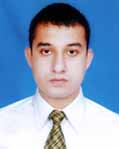 Curriculum VitaeCurriculum VitaePersonal DetailPersonal DetailPersonal DetailPersonal DetailPersonal DetailPersonal DetailName :Mahmud FaisalFather's Name :Syed Faruq Mother's Name :Farida NahidDate of Birth :1-Jan-81Gender : Male Marital Status : Married Nationality : Bangladeshi by birthReligion :IslamPresent Address : 163/1(6TH FLOOR), TEJKUNI PARA,Dhaka163/1(6TH FLOOR), TEJKUNI PARA,Dhaka163/1(6TH FLOOR), TEJKUNI PARA,DhakaPermanent Address :Civil Court Road, ComillaCurrent Location : Dhaka Home Phone : 02-8153945Voice No : 01730018528Email : dikance009@yahoo.comCareer SummaryCareer SummaryCareer SummaryCareer SummaryCareer SummaryCareer SummaryMore than 4years experience on Accounting, VAT accounting & a remarkable experience of working in Audit department in an international Audit Firm.More than 4years experience on Accounting, VAT accounting & a remarkable experience of working in Audit department in an international Audit Firm.More than 4years experience on Accounting, VAT accounting & a remarkable experience of working in Audit department in an international Audit Firm.More than 4years experience on Accounting, VAT accounting & a remarkable experience of working in Audit department in an international Audit Firm.More than 4years experience on Accounting, VAT accounting & a remarkable experience of working in Audit department in an international Audit Firm.More than 4years experience on Accounting, VAT accounting & a remarkable experience of working in Audit department in an international Audit Firm.More than 4years experience on Accounting, VAT accounting & a remarkable experience of working in Audit department in an international Audit Firm.More than 4years experience on Accounting, VAT accounting & a remarkable experience of working in Audit department in an international Audit Firm.More than 4years experience on Accounting, VAT accounting & a remarkable experience of working in Audit department in an international Audit Firm.More than 4years experience on Accounting, VAT accounting & a remarkable experience of working in Audit department in an international Audit Firm.More than 4years experience on Accounting, VAT accounting & a remarkable experience of working in Audit department in an international Audit Firm.More than 4years experience on Accounting, VAT accounting & a remarkable experience of working in Audit department in an international Audit Firm.Employment HistoryEmployment HistoryEmployment HistoryEmployment HistoryEmployment HistoryEmployment HistoryExecutive  (November 1, 2010 - Continuing)Executive  (November 1, 2010 - Continuing)Executive  (November 1, 2010 - Continuing)Executive  (November 1, 2010 - Continuing)Executive  (November 1, 2010 - Continuing)Executive  (November 1, 2010 - Continuing)Bashundhara Steel & Engineering LtdBashundhara Steel & Engineering LtdBashundhara Steel & Engineering LtdBashundhara Steel & Engineering LtdBashundhara Steel & Engineering LtdDuties/Responsibilities:Duties/Responsibilities:Duties/Responsibilities:*To maintain VAT related books i.e-Mushok-11, 16, 17 and 18. Prepare Mushok-20, monthly return (Mushok-19).*To maintain VAT related books i.e-Mushok-11, 16, 17 and 18. Prepare Mushok-20, monthly return (Mushok-19).*To maintain VAT related books i.e-Mushok-11, 16, 17 and 18. Prepare Mushok-20, monthly return (Mushok-19).*To maintain VAT related books i.e-Mushok-11, 16, 17 and 18. Prepare Mushok-20, monthly return (Mushok-19).*To maintain VAT related books i.e-Mushok-11, 16, 17 and 18. Prepare Mushok-20, monthly return (Mushok-19).*To maintain VAT related books i.e-Mushok-11, 16, 17 and 18. Prepare Mushok-20, monthly return (Mushok-19).*To maintain VAT related books i.e-Mushok-11, 16, 17 and 18. Prepare Mushok-20, monthly return (Mushok-19).*To maintain VAT related books i.e-Mushok-11, 16, 17 and 18. Prepare Mushok-20, monthly return (Mushok-19).*To maintain VAT related books i.e-Mushok-11, 16, 17 and 18. Prepare Mushok-20, monthly return (Mushok-19).*To maintain VAT related books i.e-Mushok-11, 16, 17 and 18. Prepare Mushok-20, monthly return (Mushok-19).*To maintain VAT related books i.e-Mushok-11, 16, 17 and 18. Prepare Mushok-20, monthly return (Mushok-19).*To maintain VAT related books i.e-Mushok-11, 16, 17 and 18. Prepare Mushok-20, monthly return (Mushok-19).Bashundhara Logistics Ltd.Bashundhara Logistics Ltd.Bashundhara Logistics Ltd.Bashundhara Shipping Ltd.Bashundhara Shipping Ltd.Bashundhara Shipping Ltd.Bashundhara GroupBashundhara GroupBashundhara Group474E,B-D,L-03,R-05,Bashundhara R/A,Baridhara-Dhaka474E,B-D,L-03,R-05,Bashundhara R/A,Baridhara-Dhaka474E,B-D,L-03,R-05,Bashundhara R/A,Baridhara-DhakaAccounts & Finance (VAT)Accounts & Finance (VAT)Accounts & Finance (VAT)Duties/Responsibilities:Duties/Responsibilities:Duties/Responsibilities:• Daily Bank Collection Statement update,• Daily Bank Collection Statement update,• Daily Bank Collection Statement update,• Bill Checking• Bill Checking• Bill Checking• Preparation of Journal Voucher,• Preparation of Journal Voucher,• Preparation of Journal Voucher,• Cash Debit Voucher, Cash Credit Voucher,• Cash Debit Voucher, Cash Credit Voucher,• Cash Debit Voucher, Cash Credit Voucher,• Bank Withdrawn Voucher, Bank deposit Voucher.• Bank Withdrawn Voucher, Bank deposit Voucher.• Bank Withdrawn Voucher, Bank deposit Voucher.• Preparation of Cash Book & Bank Book• Preparation of Cash Book & Bank Book• Preparation of Cash Book & Bank Book• Software Posting (TALLY),• Software Posting (TALLY),• Software Posting (TALLY),• Preparation of Monthly Budget.• Preparation of Monthly Budget.• Preparation of Monthly Budget.• Preparation of Monthly & annual Financial Report.• Preparation of Monthly & annual Financial Report.• Preparation of Monthly & annual Financial Report.Officer  (Jan 30, 2010 - October 30, 2010)Officer  (Jan 30, 2010 - October 30, 2010)Officer  (Jan 30, 2010 - October 30, 2010)Officer  (Jan 30, 2010 - October 30, 2010)Officer  (Jan 30, 2010 - October 30, 2010)Officer  (Jan 30, 2010 - October 30, 2010)EWPD (Trading) Ltd.EWPD (Trading) Ltd.EWPD (Trading) Ltd.EWPD (Trading) Ltd.EWPD (Trading) Ltd.Bashundhara GroupBashundhara GroupBashundhara Group474E,B-D,L-03,R-05,Bashundhara R/A,Baridhara-Dhaka474E,B-D,L-03,R-05,Bashundhara R/A,Baridhara-Dhaka474E,B-D,L-03,R-05,Bashundhara R/A,Baridhara-DhakaAccounts & FinanceAccounts & FinanceAccounts & FinanceDuties/Responsibilities:Duties/Responsibilities:Duties/Responsibilities:• Delivery Order Making,• Delivery Order Making,• Delivery Order Making,• Daily Bank Collection Statement update,• Daily Bank Collection Statement update,• Daily Bank Collection Statement update,• Bill Checking• Bill Checking• Bill Checking• Preparation of Journal Voucher,• Preparation of Journal Voucher,• Preparation of Journal Voucher,• Cash Debit Voucher, Cash Credit Voucher,• Cash Debit Voucher, Cash Credit Voucher,• Cash Debit Voucher, Cash Credit Voucher,• Bank Withdrawn Voucher, Bank deposit Voucher.• Bank Withdrawn Voucher, Bank deposit Voucher.• Bank Withdrawn Voucher, Bank deposit Voucher.• Preparation of Cash Book & Bank Book• Preparation of Cash Book & Bank Book• Preparation of Cash Book & Bank Book• Software Posting (TALLY),• Software Posting (TALLY),• Software Posting (TALLY),• Preparation of Monthly Budget.• Preparation of Monthly Budget.• Preparation of Monthly Budget.• Preparation of Monthly & yearly Financial Report.• Preparation of Monthly & yearly Financial Report.• Preparation of Monthly & yearly Financial Report.Accounts Officer  (September 2, 2008 -December 31, 2010)Accounts Officer  (September 2, 2008 -December 31, 2010)Accounts Officer  (September 2, 2008 -December 31, 2010)Accounts Officer  (September 2, 2008 -December 31, 2010)Accounts Officer  (September 2, 2008 -December 31, 2010)Accounts Officer  (September 2, 2008 -December 31, 2010)ENERGY & POWERENERGY & POWERENERGY & POWERBejoy Nagor,DhakaBejoy Nagor,DhakaBejoy Nagor,DhakaAccounts & FinanceAccounts & FinanceAccounts & FinanceDuties/Responsibilities:Duties/Responsibilities:Duties/Responsibilities:• Cheque Collection & deposit• Cheque Collection & deposit• Cheque Collection & deposit• Bill checking• Bill checking• Bill checking• All Kind of Voucher Making• All Kind of Voucher Making• All Kind of Voucher Making• Preparations of Cash Book & Bank Book• Preparations of Cash Book & Bank Book• Preparations of Cash Book & Bank Book• Software Posting • Software Posting • Software Posting Associate Financial Consultant  (January 1, 2008 - August 31, 2008)Associate Financial Consultant  (January 1, 2008 - August 31, 2008)Associate Financial Consultant  (January 1, 2008 - August 31, 2008)Associate Financial Consultant  (January 1, 2008 - August 31, 2008)Associate Financial Consultant  (January 1, 2008 - August 31, 2008)Associate Financial Consultant  (January 1, 2008 - August 31, 2008)Ernst & Young India Pvt LtdErnst & Young India Pvt LtdErnst & Young India Pvt LtdDhakaDhakaDhakaAccountsAccountsAccountsDuties/Responsibilities:Duties/Responsibilities:Duties/Responsibilities:Name of the Project:”Implementation of Immediate Action Plan of Power Sector Financial Restructuring and Recovery Plan”Name of the Project:”Implementation of Immediate Action Plan of Power Sector Financial Restructuring and Recovery Plan”Name of the Project:”Implementation of Immediate Action Plan of Power Sector Financial Restructuring and Recovery Plan”Financed by:Financed by:Financed by:World BankWorld BankWorld BankResponsibilities:Responsibilities:Responsibilities:As a part of the implementation team the assignment mainly centered around BPDB, DESA, DESCO, REB organization. The area of my operation consists ofAs a part of the implementation team the assignment mainly centered around BPDB, DESA, DESCO, REB organization. The area of my operation consists ofAs a part of the implementation team the assignment mainly centered around BPDB, DESA, DESCO, REB organization. The area of my operation consists ofI. Cash at Bank verification,I. Cash at Bank verification,I. Cash at Bank verification,II. Deposit and Pre-paid Expense reconciliation,II. Deposit and Pre-paid Expense reconciliation,II. Deposit and Pre-paid Expense reconciliation,III. GOB Loan interest ascertainmentIII. GOB Loan interest ascertainmentIII. GOB Loan interest ascertainmentIV. Foreign Loan, classification and verificationIV. Foreign Loan, classification and verificationIV. Foreign Loan, classification and verificationAcademic QualificationAcademic QualificationAcademic QualificationAcademic QualificationAcademic QualificationAcademic QualificationExam Title Concentration/MajorInstitute Name ResultResultPassing Year MBAAccounting & Information System University of DhakaCGPA : 3.24                  Out of 4CGPA : 3.24                  Out of 42008Masters of CommerceAccountingNational University      Second Class Second Class 2006Bachelor of Commerce (Hons.)AccountingNational University Second Class Second Class 2004H.S.CCommerceDhaka Commerce College First Division First Division 1999S.S.CScienceComilla Zilla School, Comilla First Division First Division 1997Training SummaryTraining SummaryTraining SummaryTraining SummaryTraining SummaryTraining SummaryTraining TitleTopicInstitute/Conducted and Facilitated byCountryLocationLocationStandard Course on Value Added Tax (VAT) long Course. VATDr. Md. Abdur Rouf                  First Secretary (VAT),            National Board of Revenue (NBR).BangladeshIPD
House 92/A (5th Floor), Masjid Road, Banani DOHS, DhakaIPD
House 92/A (5th Floor), Masjid Road, Banani DOHS, DhakaTally ERP-09Tally Accounting, Inventory & Payroll Management STM GroupBangladeshGreen RoadGreen RoadShort Course from APTECH Computer EducationBasics of Computer Fundamentals APTECH Computer EducationBangladeshMirpur-10, DhakaMirpur-10, DhakaCareer and Application InformationCareer and Application InformationCareer and Application InformationCareer and Application InformationCareer and Application InformationCareer and Application InformationObjective :Secure a challenging position within progressive organization where I can utilize my experience and creativity. Able to work on own initiative and as part of a team assuring to maintain high quality standards.Secure a challenging position within progressive organization where I can utilize my experience and creativity. Able to work on own initiative and as part of a team assuring to maintain high quality standards.Secure a challenging position within progressive organization where I can utilize my experience and creativity. Able to work on own initiative and as part of a team assuring to maintain high quality standards.Secure a challenging position within progressive organization where I can utilize my experience and creativity. Able to work on own initiative and as part of a team assuring to maintain high quality standards.Secure a challenging position within progressive organization where I can utilize my experience and creativity. Able to work on own initiative and as part of a team assuring to maintain high quality standards.Secure a challenging position within progressive organization where I can utilize my experience and creativity. Able to work on own initiative and as part of a team assuring to maintain high quality standards.Preferred Job CategoryPreferred Job CategoryPreferred Job CategoryPreferred Job CategoryPreferred Job CategoryPreferred Job CategoryPreferred Job Category VAT & VAT Accounting Preferred Job Location(s)Preferred Job Location(s)Preferred Job Location(s)Preferred Job Location(s)Preferred Job Location(s)Preferred Job Location(s)Inside BangladeshDhaka Language ProficiencyLanguage ProficiencyLanguage ProficiencyLanguage ProficiencyLanguage ProficiencyLanguage ProficiencyLanguageLanguageReadingWritingWritingSpeaking1. English1. EnglishHighMediumMediumMedium2. Bangla2. BanglaHighHighHighHigh3. Hindi3. HindiLowLowLowMediumReferenceReferenceReference : 1Reference : 2Reference : 2Name :Name :Md. Toffail HossainDr. Md. Abdur Rouf Dr. Md. Abdur Rouf Dr. Md. Abdur Rouf Organization : Organization : Bashundhara GroupNational Board of Revenue (NBR). National Board of Revenue (NBR). National Board of Revenue (NBR). Designation : Designation : Executive Director(A&F)First Secretary (VAT)First Secretary (VAT)First Secretary (VAT)Address : Address : Bashundhara Industrial Head Quarter,R-3,B-G,Dhaka-1229Rajashwa Bhaban              Segun Bagicha,            Dhaka-1000Rajashwa Bhaban              Segun Bagicha,            Dhaka-1000Rajashwa Bhaban              Segun Bagicha,            Dhaka-1000Phone (Off) : Phone (Off) : 8401024-Ext: 6301Phone (Res) : Phone (Res) : 01673-77061701673-77061701673-770617Email : Email : toffail.hossain@bg.com.bdroufcus@yahoo.comroufcus@yahoo.comroufcus@yahoo.comRelation : Relation : ProfessionalProfessional Professional Professional Mahmud Faisal